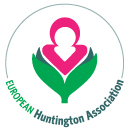 Programme for the EHA Business MeetingSeptember 15th17.00 hrsWelcome by EHA President Bea de SchepperPresentation of Annual ReportUpdate on the Financial StatusAnnual report from member associationsElection of the BoardPresentation of the EHA project ‘Stronger Together’AOB20.00 hrs – Dinner at the World ForumThe dinner will be informal and we want all of you to join us so we can get to know each other better.